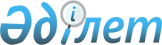 О внесении изменений в приказ Министра национальной экономики Республики Казахстан от 2 февраля 2015 года № 70 "Об утверждении Правил назначения и проведения аттестации руководителя государственного предприятия, а также согласования его кандидатуры"Приказ Министра национальной экономики Республики Казахстан от 29 декабря 2020 года № 97. Зарегистрирован в Министерстве юстиции Республики Казахстан 30 декабря 2020 года № 21988
      ПРИКАЗЫВАЮ:
      1. Внести в приказ Министра национальной экономики Республики Казахстан от 2 февраля 2015 года № 70 "Об утверждении Правил назначения и проведения аттестации руководителя государственного предприятия, а также согласования его кандидатуры" (зарегистрирован в Реестре государственной регистрации нормативных правовых актов за № 10379, опубликован 1 апреля 2015 года в Информационно-правовой системе "Әділет") следующие изменения: 
      в Правилах назначения и проведения аттестации руководителя государственного предприятия, а также согласования его кандидатуры, утвержденных указанным приказом:
      пункт 4 изложить в следующей редакции:
      "4. Основными требованиями при отборе кандидатур на должность руководителя предприятия являются:
      1) наличие высшего образования, соответствующего квалификационным требованиям;
      2) наличие стажа работы по специальности на руководящих должностях в соответствующей профилю предприятия отрасли экономики не менее 5 лет;
      3) для кандидатов на должность руководителя государственного предприятия, являющегося государственной научной организацией, стаж работы по специальности не менее 5 лет, при наличии степени доктора философии (PhD), доктора по профилю, кандидата наук или доктора наук, стаж работы не менее 3 лет.".
      подпункт 2) пункта 5 изложить в следующей редакции:
      "2) ранее совершившее коррупционное преступление;".
      2. Департаменту политики управления государственными активами в установленном законодательством порядке обеспечить:
      1) государственную регистрацию настоящего приказа в Министерстве юстиции Республики Казахстан;
      2) размещение настоящего приказа на интернет-ресурсе Министерства национальной экономики Республики Казахстан;
      3) в течение десяти рабочих дней после государственной регистрации настоящего приказа в Министерстве юстиции Республики Казахстан представление в Юридический департамент Министерства национальной экономики Республики Казахстан сведений об исполнении мероприятий, предусмотренных подпунктами 1) и 2) настоящего пункта.
      3. Контроль за исполнением настоящего приказа возложить на курирующего вице-министра национальной экономики Республики Казахстан.
      4. Настоящий приказ вводится в действие по истечении десяти календарных дней после дня его первого официального опубликования.
      "СОГЛАСОВАН"
Министерство финансов
Республики Казахстан
      "СОГЛАСОВАН"
Министерство образования и науки
Республики Казахстан
      "СОГЛАСОВАН"
Министерство труда и
социальной защиты населения
Республики Казахстан
					© 2012. РГП на ПХВ «Институт законодательства и правовой информации Республики Казахстан» Министерства юстиции Республики Казахстан
				
      Министр национальной экономики
Республики Казахстан 

Р. Даленов
